Консультация дляродителейИграем с тревожными детьми!Признаки тревожности:Тревожный ребенок
1. Не может долго работать, не уставая.
2. Ему трудно сосредоточиться на чем-то.
3. Любое задание вызывает излишнее беспокойство.
4. Во время выполнения заданий очень напряжен, скован.
5. Смущается чаще других.
6. Часто говорит о напряженных ситуациях.
7. Как правило, краснеет в незнакомой обстановке.
8. Жалуется, что ему снятся страшные сны.
9. Руки у него обычно холодные и влажные.
10. У него нередко бывает расстройство стула.
11. Сильно потеет, когда волнуется.
12. Не обладает хорошим аппетитом.
13. Спит беспокойно, засыпает с трудом.
14. Пуглив, многое вызывает у него страх.
15. Обычно беспокоен, легко расстраивается.
16. Часто не может сдержать слезы.
17. Плохо переносит ожидание.
18. Не любит браться за новое дело.
19. Не уверен в себе, в своих силах.
20. Боится сталкиваться с трудностями.Суммируйте количество "плюсов", чтобы получить общий балл тревожности.Высокая тревожность - 15-20 баллов. 
Средняя - 7-14 баллов. 
Низкая - 1-6 баллов.ИГРЫ на снятие эмоционального и мышечного напряжения, повышение самооценки«Скульптура»  
Цель: Развитие умения владеть мышцами лица, рук, ног и т.д., снижению мышечного напряжения.Содержание: Дети разбиваются на пары. Один из них — скульптор, другой — скульптура. По заданию взрослого (или ведущего ребенка) скульптор лепит из «глины» скульптуру:- ребенка, который ничего не боится;- ребенка, который всем доволен;- ребенка, который выполнил сложное задание и т. д.Затем дети могут поменяться ролями. Возможен вариант групповой скульптуры.После проведения игры целесообразно обсудить с детьми, что они чувствовали в роли скульптора, в роли скульптуры. «Покатай куклу»Цель: Игра способствует снятию зажимов в области рук, повышению уверенности ребенка в себе.Содержание: Ребенку дают в руки маленькую куклу или другую игрушку и говорят, что кукла боится кататься на качелях. Надо научить ее быть смелой. Сначала ребенок, имитируя движение качелей, слегка покачивает рукой, постепенно увеличивая амплитуду движений (движения могут быть в различных направлениях). Затем взрослый спрашивает ребенка, стала ли кукла смелой, если нет, то можно сказать ей, что она должна делать, чтобы преодолеть свой страх.  «Драка»
Цель: Упражнение помогает расслабить мышцы нижней части лица и кистей рук.Содержание: Представьте, что вы с другом поссорились. Вот-вот начнется драка. Глубоко вдохните, крепко-крепко стисните зубы. Сожмите как можно сильнее кулаки, до боли вдавите пальцы в ладони. На несколько секунд затаите дыхание. Задумайтесь: а, может, и не стоит драться? Выдохните и расслабьтесь. Ура! Неприятности позади! Встряхните кистями рук. Почувствовали облегчение?Примечание: Это упражнение полезно проводить не только с тревожными, но и с агрессивными детьми.
«Ласковый мелок»Цель: Игра способствует снятию мышечных зажимов, развитию ощущений.Содержание: Взрослый говорит ребенку следующее: «Мы с тобой будем рисовать друг другу на спине. Что ты хочешь, чтобы я сейчас нарисовал? Солнышко? Хорошо». И мягким прикосновением пальцев изображает контур солнца. Похоже? А как бы ты нарисовал на моей спине (или руке)? А хочешь, я нарисую тебе солнце «ласковым» мелком? И взрослый рисует, едва касаясь поверхности тела. «Тебе приятно, когда я так рисую? А хочешь, сейчас белка нарисует солнце своим «ласковым» хвостиком? А хочешь, я нарисую другое солнце, или луну, или что-нибудь еще?» После окончания игры взрослый нежным движениями руки «стирает» все, что он нарисовал, при этом слегка массируя спину или другой участок тела ребенка.«Добрый – злой, веселый - грустный»Цель: Игра помогает расслабить мышцы лица.
Содержание: Взрослый предлагает ребенку вспомнить различных героев любимых сказок. Затем просит ребенка ответить на следующие вопросы: «Кто из этих героев самый добрый? А кто самый злой? Кто самый веселый? А кто самый грустный? А каких ты еще знаешь героев (удивленных, испуганных и т. д.)?» Затем дети рисуют или рассматривают картинки с этими персонажами. После этого взрослый говорит: «Я сейчас попробую загадать какого-либо из этих героев и показать тебе, как он выглядит. А ты отгадай, кто это». Взрослый делает веселое выражение лица. Ребенок отгадывает, какой из нарисованных персонажей бывает таким. Затем ребенок изображает выражение лица любого героя, а взрослый отгадывает, кто это. «Похвалилки» Цель:   повышение самооценки ребенка.Содержание: Все  сидят в кругу.  Каждый получает сюжетную картинку, на которой изображено какое-либо одобряемое окружающими действие. Ребенок должен «озвучить» карточку, начав словами «Однажды я...» «За что меня любит мама»Цель: Повышение значимости каждого ребенка в глазах сверстников.Содержание: Все дети сидят в кругу.  Каждый ребенок по очереди говорит всем, что его любят дома.  
После этого целесообразно обсудить с детьми все сказанное. Дети обычно сами делают вывод о том, что надо внимательно относиться к окружающим и слушать их.Примечание: необходимо подвести детей к выводу, что их любят просто за то, что они есть.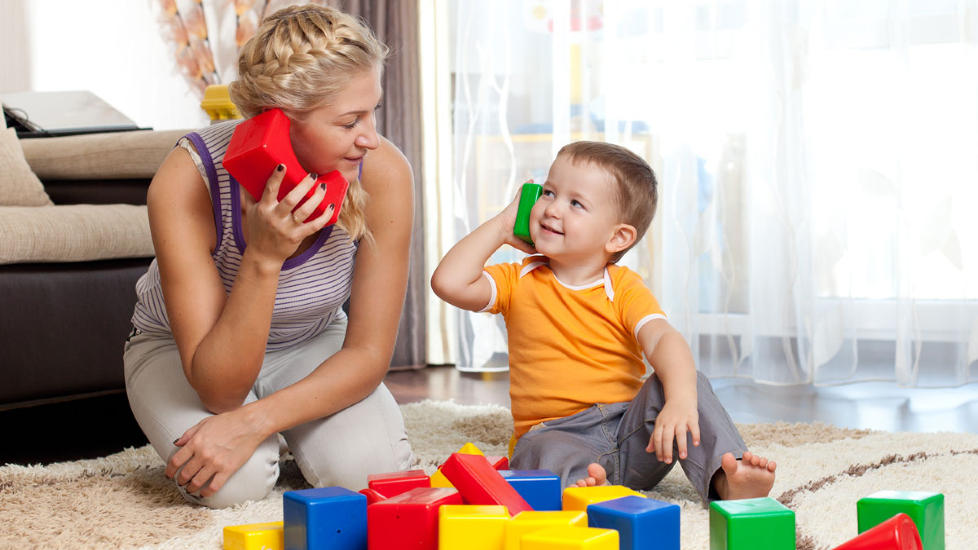 Андрейчикова В.В.